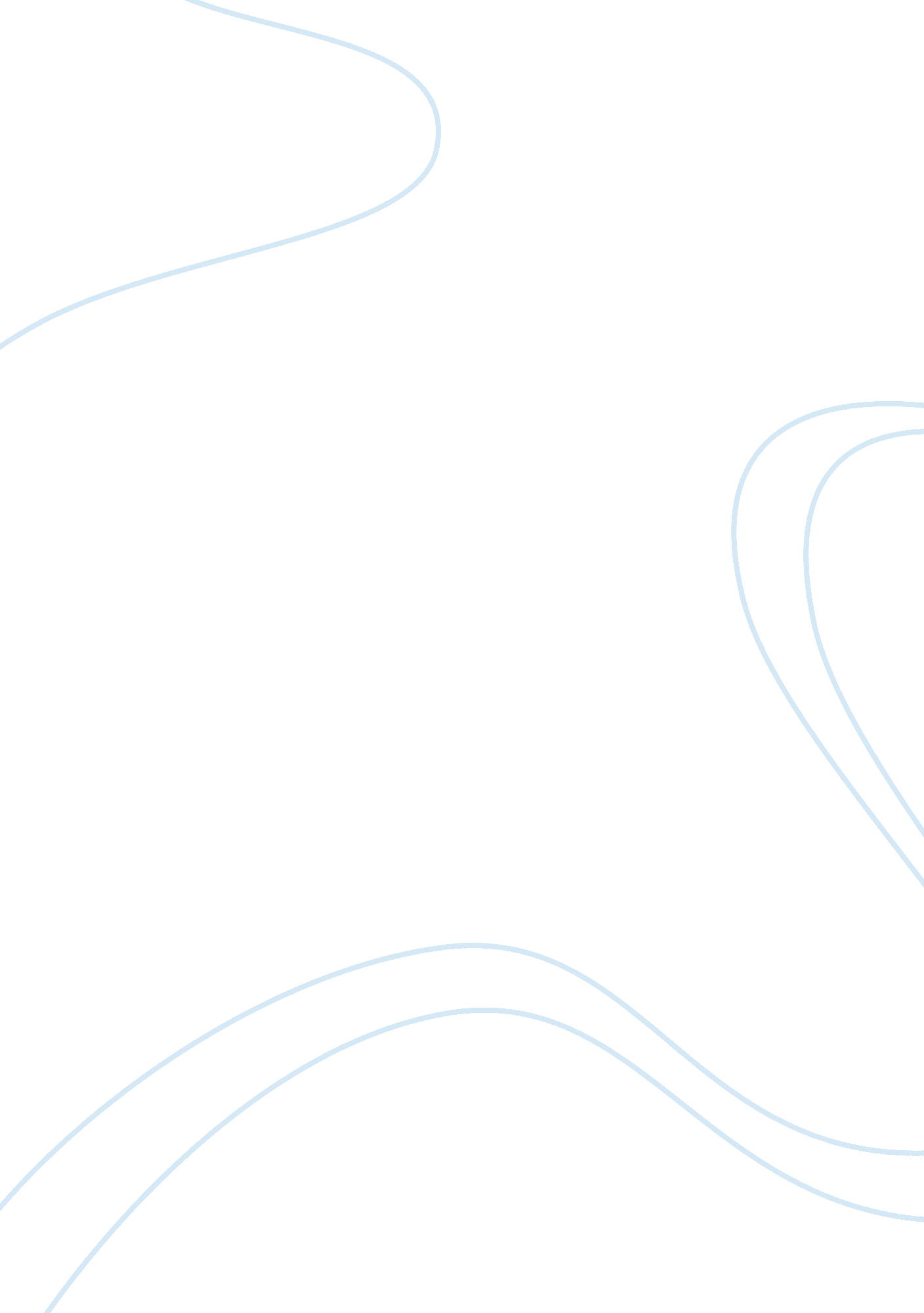 Free report on self-assessmentBusiness, Career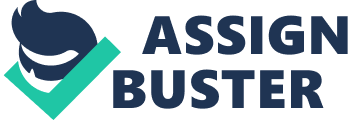 Career goals and expectations I am a disciplined, kind, and energetic person who likes accomplishing what is of benefit to my future life. I have been anxious to join a career of my choice throughout my life, which is being a human resource (HR) manager. My goal is to pursue a better rewarding career, seeking to work in a challenging but healthy environment so that I can utilize my skills and knowledge in an effective manner, and promote organizational growth. In my current position as a senior HR manager in a food processing firm, I have dedicated my time and resources to make my career a success and achieve my goals of becoming the overall leader in my department. In addition, I wish one day my competent and innovative nature in this field might land me in a bigger international organization. 
V. I. P. S 
V. I. P. S stands for Values, Interests, Personality Traits, and Skills. Values In respect to my career the following work values have the ability of bringing me the most happiness. Work values are essential in defining the type of a person one represents, and helps in shaping someone’s career. The most important value is achievement. I love my career and would like to get higher achievements because achievement always comes with a reward. Ethics forms the second most important work value under my career. Having good work ethics will allow me gain a better relationship with my colleagues and clients, and this plays a major role in shaping my future in this career. Other important values include creativity, self esteem, objectivity, morality, commitment, understanding, honesty, and independence. Interests In order to achieve my career goals, I must gain some interests on various matters as discussed below. The first aspect that I am much interested in is leading. I love being a leader because my childhood activities clearly presented me as a leader. My interests in leadership started way from leading my friends in the village, to becoming a leader in school, and presently a HRM. I have interest in managing and planning. Other interests include competing, meeting people, travelling, solving problems and puzzles, reading and writing. The above interests play a significant role in my career because I use them on daily basis while dealing with other employees, organization stakeholders, and clients. Personal skills In all my endeavors I have tried to show positive personality traits because they are always rewarding. Some of my most important personality traits include honesty and responsiveness. I aspire being an honest person irrespective of the consequences, and taking responsibility of all my actions in order to excel in my dreams. I am an aggressive person and this trait has helped me achieve the current position in my organization. Moreover, I have the drive to keep myself and others going, paired with a compassion and enthusiasm that forms positive traits. Other personality traits include fairness, patience, sociable, sincere, energetic, humorous, trusting, and realistic. On the other hand, I also have some negative traits that include: arrogance, rude, quarrelsome, and bossy. These traits have some negative effects on my career, nut I always try to get rid of them in order to achieve my future dreams. Skills The following set of skills best describe my credentials for future job interviews. Firstly, I am innovative and a perfect decision maker. This skill can be well demonstrated in my college projects where I designed an employees’ time checker for ensuring people report at work on time and leave on the designated times. Secondly, I am a perfect negotiator and likes implementing things that are of benefit to the society. My current position as a HRM allows me to negotiate for employees’ salaries and allowances and make sure they are implemented to the letter. I also have excellent computer skills, evaluation of projects, training, and speaking skills. Test results The locus of control test (Answers are shown in red) 
1. Do you believe that most problems will solve themselves if you just don't fool with them? 
NO 
2. Do you believe that you can stop yourself from catching a cold? YES 3. Are some people just born lucky? YES 4. Most of the time, do you feel that getting good grades meant a great deal to you? YES 5. Are you often blamed for things that just aren't your fault? YES 6. Do you believe that if somebody studies hard enough he or she can pass any subject? YES 7. Do you feel that most of the time it doesn't pay to try hard because things never turn out right anyway? 
NO 
8. Do you feel that if things start out well in the morning that it's going to be a good day no matter what you do? 
NO 
9. Do you feel that most of the time parents listen to what their children have to say? YES 10. Do you believe that wishing can make good things happen? YES 11. When you get punished does it usually seems it's for no good reason at all? 
NO 
12. Most of the time, do you find it hard to change a friend's (mind) opinion? YES 13. Do you think that cheering, more than luck, helps a team to win? YES 14. Did you feel that it was nearly impossible to change your parent's mind about anything? 
NO 
15. Do you believe that parents should allow children to make most of their own decisions? YES 16. Do you feel that when you do something wrong there's very little you can do to make it right? 
NO 
17. Do you believe that most people are just born well at sports? YES 18. Are most of the other people your age stronger than you are? 
YES 
19. Do you feel that one of the best ways to handle most problems is just not to think about them? 
NO 
20. Do you feel that you have a lot of choice in deciding who your friends are? 
YES Rosenberg’s self-esteem scale Conclusion 
The above self-assessment test played an important role in determining my current position in the corporate and social world. The assessment helped me review my past experiences, capabilities, talents, strengths and weaknesses and come up with a list of important traits that best represent whom I am. From the tests, I realized I am a hard working person with good intentions in life, some of my personalities clearly show how successful I am both in my career and social life. On the other hand, some personal skills represented me as an arrogant, rude and quarrelsome person. 
The self-assessment tools used to show my characters indicated a good relationship with what I found out about myself. For example, in the Locus of Control scale, the scores showed that I am pretty much determined of my future life. In addition, the self-esteem scale shows that I was much sure of myself and my achievements. Finally, the career development competencies test shows that I was ready for any job interview, and I love my career. The self-assessment tests play a vital role in establishing the position of an individual especially while preparing to get into a lifelong career. A person who clearly understands his or her V. I. P. Ss has better chances of passing a job interview and acquiring a career of choice. 